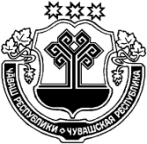 О передаче полномочий по проведению  антикоррупционной экспертизы муниципальных нормативных правовых актов и  проектов муниципальных нормативных правовых актов  Собрания депутатов Убеевского сельского поселения Красноармейского района Чувашской РеспубликиВ соответствии с Федеральным законом от 25 декабря 2008 года N 273-ФЗ «О противодействии коррупции», Федеральным законом от 6 октября 2003 года №131-ФЗ «Об общих принципах организации местного самоуправления в Российской Федерации», Уставом Убеевского сельского поселения Красноармейского района  Чувашской Республики,Собрание депутатов Убеевского сельского поселения Красноармейского района решило:        1. Полномочия по проведению  антикоррупционной экспертизы муниципальных нормативных правовых актов  и проектов муниципальных нормативных правовых актов Собрания депутатов Убеевского сельского поселения Красноармейского района  Чувашской Республики передать администрации Убеевского сельского поселения Красноармейского района  Чувашской Республики.         2. Уполномоченным должностным лицом за проведение  антикоррупционной экспертизы нормативных правовых актов Собрания депутатов Убеевского сельского поселения Красноармейского района  Чувашской Республики назначить главу Убеевского сельского поселения.         3. Настоящее решение вступает в силу после его официального опубликования в периодическом печатном издании «Вестник Убеевского сельского поселения».  Глава Убеевского сельского поселения                                                                               Н.И,ДимитриеваПредседатель Собрания депутатов                                                        Г.В.ИвановаЧĂВАШ  РЕСПУБЛИКИКРАСНОАРМЕЙСКИ РАЙОНẺЧУВАШСКАЯ РЕСПУБЛИКАКРАСНОАРМЕЙСКИЙ РАЙОНУПИ САЛИ ПОСЕЛЕНИЙĚНДЕПУТАТСЕН ПУХĂВĚЙЫШĂНУ    26.08.2021 г.      С – 16/8  №Упи салиСОБРАНИЕ ДЕПУТАТОВУБЕЕВСКОГОСЕЛЬСКОГО ПОСЕЛЕНИЯРЕШЕНИЕ     26.08.2021    №  С – 16/8с. Убеево